Úlohy počas samoštúdia na dni 06. 04. 2020 – 17. 04. 2020Veľkonočné prázdniny:  09. 04. 2020 (štvrtok) – 14. 04. 2020 (utorok)Trieda: 6.B, 6.CPredmet: Anglický jazykVyučujúci: M. TkáčováMilí šiestaci, keďže v tomto a budúcom týždni by ste mali mať oficiálne veľkonočné prázdniny, posielam úlohy spolu na tento a budúci týždeň, t. z. do 17. 04. 2020, takže si to môžete rozdeliť na celé dva týždne, aby ste toho nemali naraz veľa. To, že sú prázdniny však  nič nemení na skutočnosti, že máme byť DOMA. Dobre viete, že Veľká noc je najväčším kresťanským sviatkom, no tohto roku zostanú kostoly prázdne. Svedčí to o tom, že situácia so šírením COVID-19 je vážna, a preto prežite tohtoročné veľkonočné dni DOMA. Chlapci, oblejte svoju mamku či sestru, ale nechoďte navštíviť susedov či známych, tým chránite SEBA, SVOJU RODINU aj OSTATNÝCH!!!Požehnané veľkonočné sviatky!Úloha č. 1 – Odpísať si do zošita nasledovné poznámky a naučiť sa ich:PRONOUNS: SOME/ ANY (Zámená: nejaký/ niektorý/žiaden)SOME – používame v KLADNEJ VETENapr. We need SOME water. (Potrebujeme nejakú vodu)ANY – používame v ZÁPORNEJ VETE a v OTÁZKEv zápornej vete má ANY význam ŽIADEN/ŽIADNA/ŽIADNENapr. I haven´t got ANY money. (Nemám žiadne peniaze)           Have you got ANY money? (Máš nejaké peniaze?)_______________________________________________________________________________________Úloha č. 2 – Nakresliť obrázky, odpísať si do zošita nasledovné poznámky a naučiť sa ich:QUANTITIES (MNOŽSTVÁ)LOAF = bochník      (pl. LOAVES = bochníky)           napr.  a loaf of bread = bochník chleba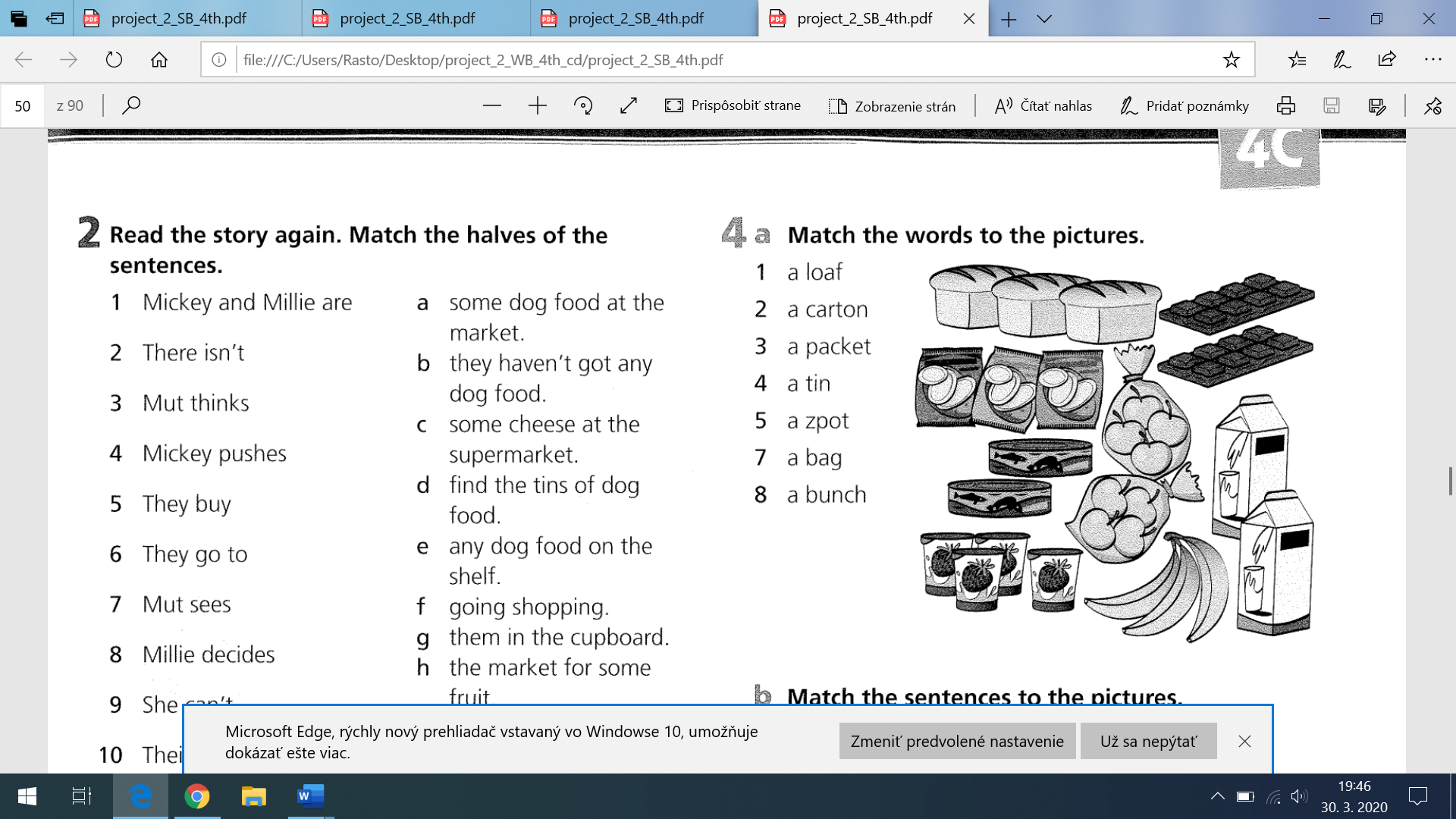 CARTON = krabička napr.  a carton of juice = krabička džúsu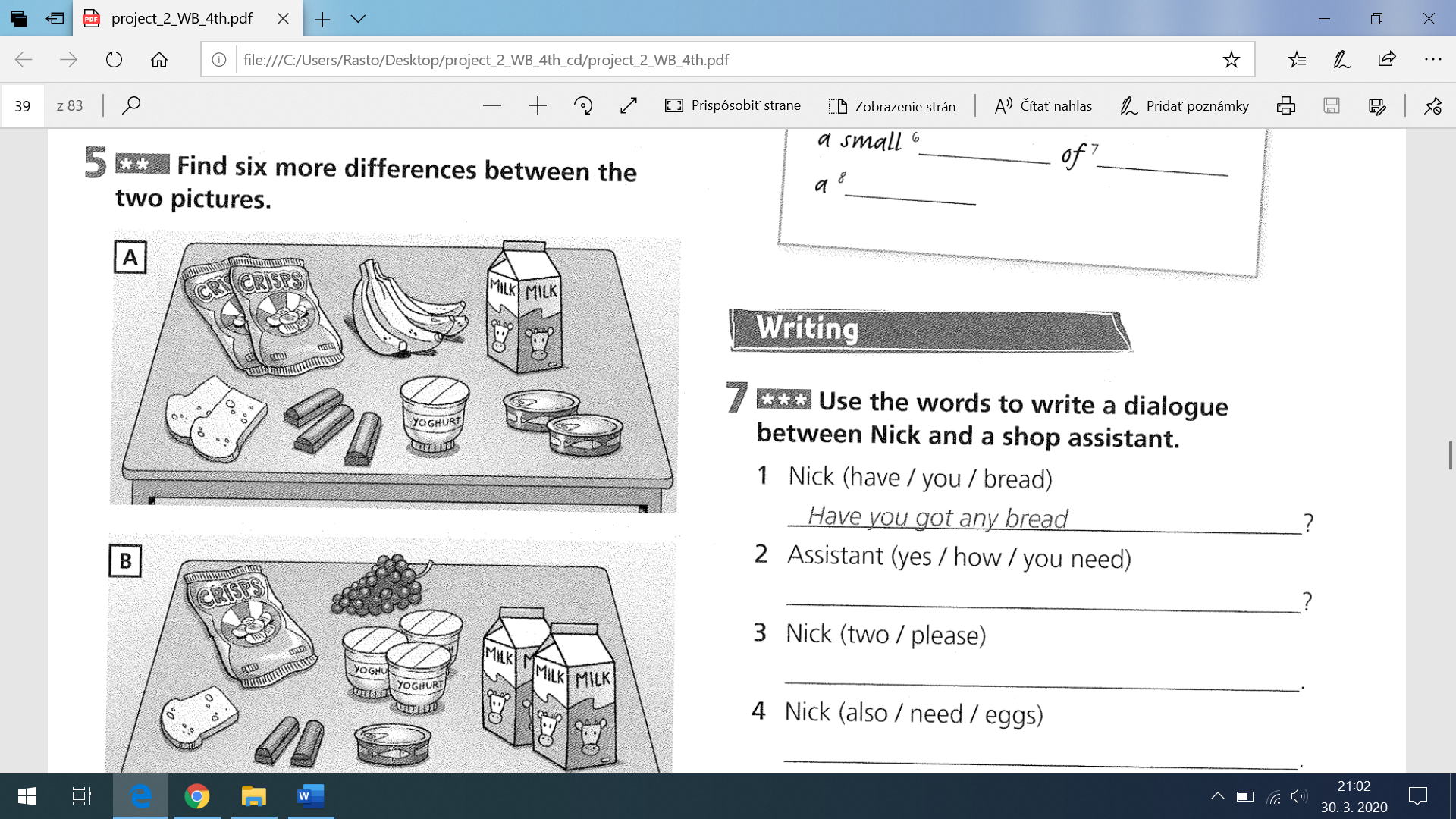                                     a carton of milk = krabička mliekaPACKET =  balíček  napr.  a packet of crisps =  balíček čipsov                                      a packet of candies =  balíček cukríkovTIN = konzerva   napr.  a tin of tuna = konzerva tuniaka POT = téglik napr.  a pot of yoghurt = téglik jogurtuBAG = taška, sáčik napr.  a bag of  apples = sáčik (taška) banánov BUNCH = zväzok     napr.  a bunch of bananas = zväzok banánov                                                        a bunch of grapes = zväzok hroznaSLICE = kúsok  	napr.  a slice of  bread = kúsok chleba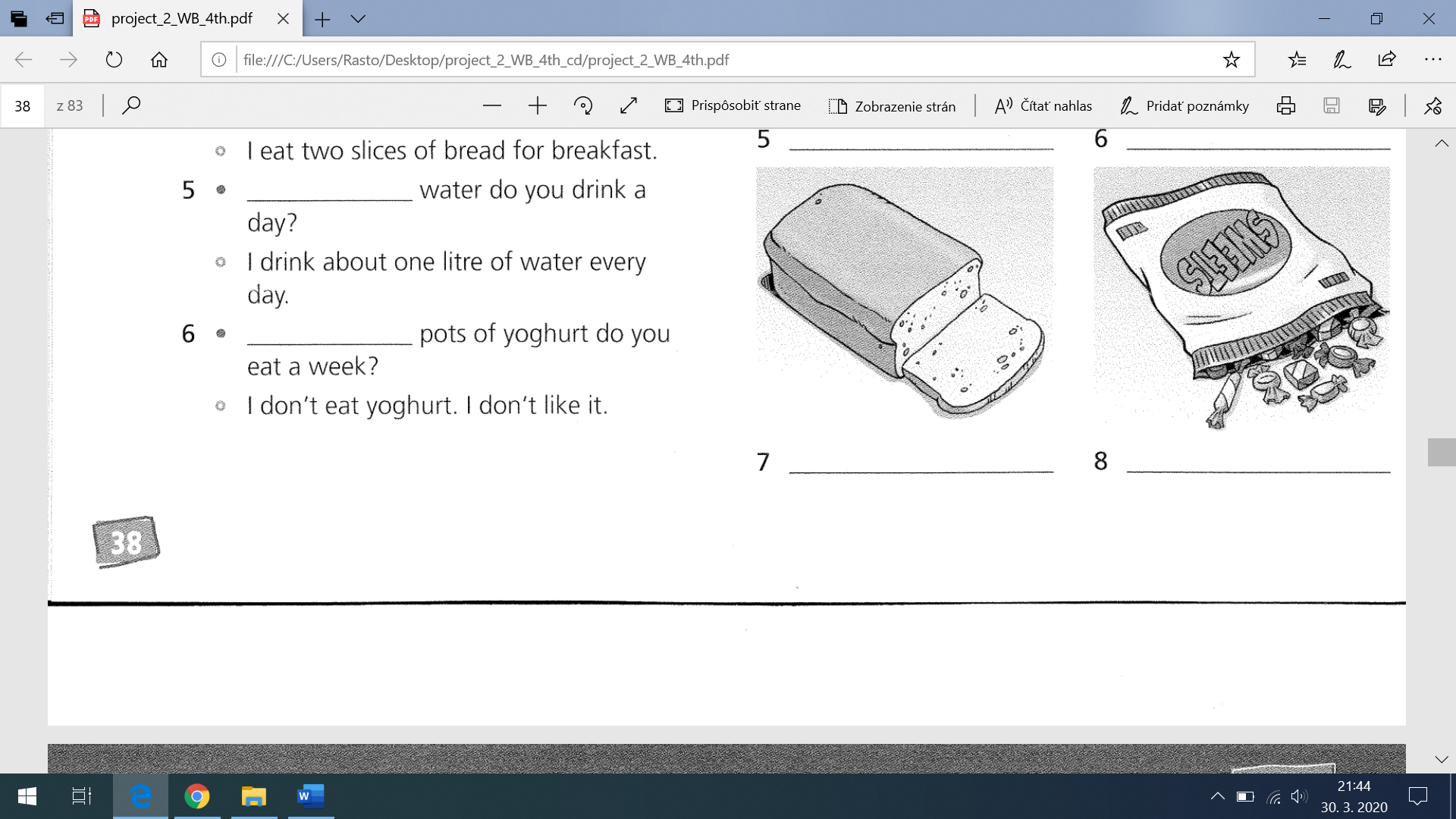 BAR = tabuľka napr.  a bar of chocolate = tabuľka čokolády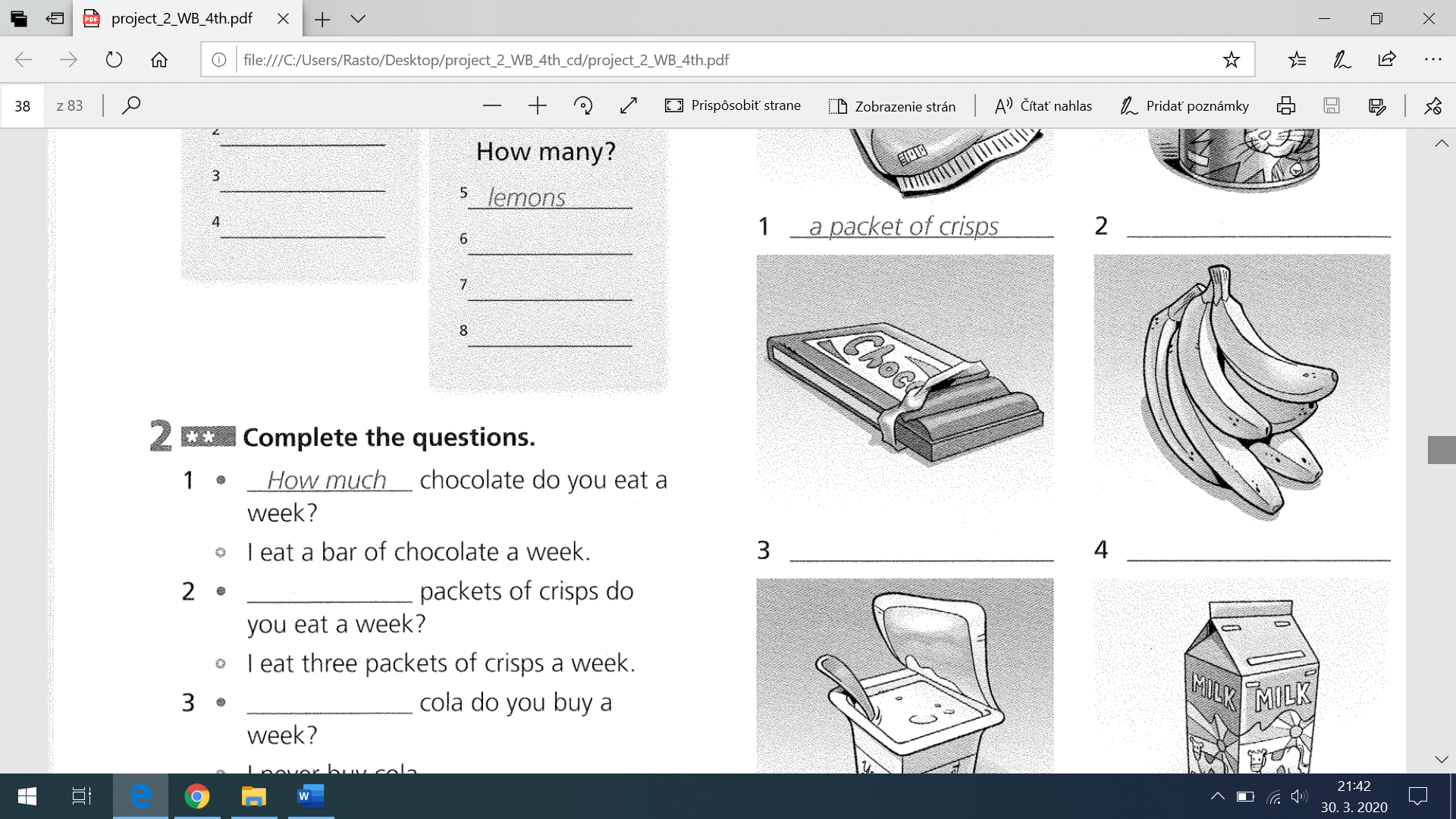  BOTTLE = fľaša    napr.  a bottle of  water = fľaša vody 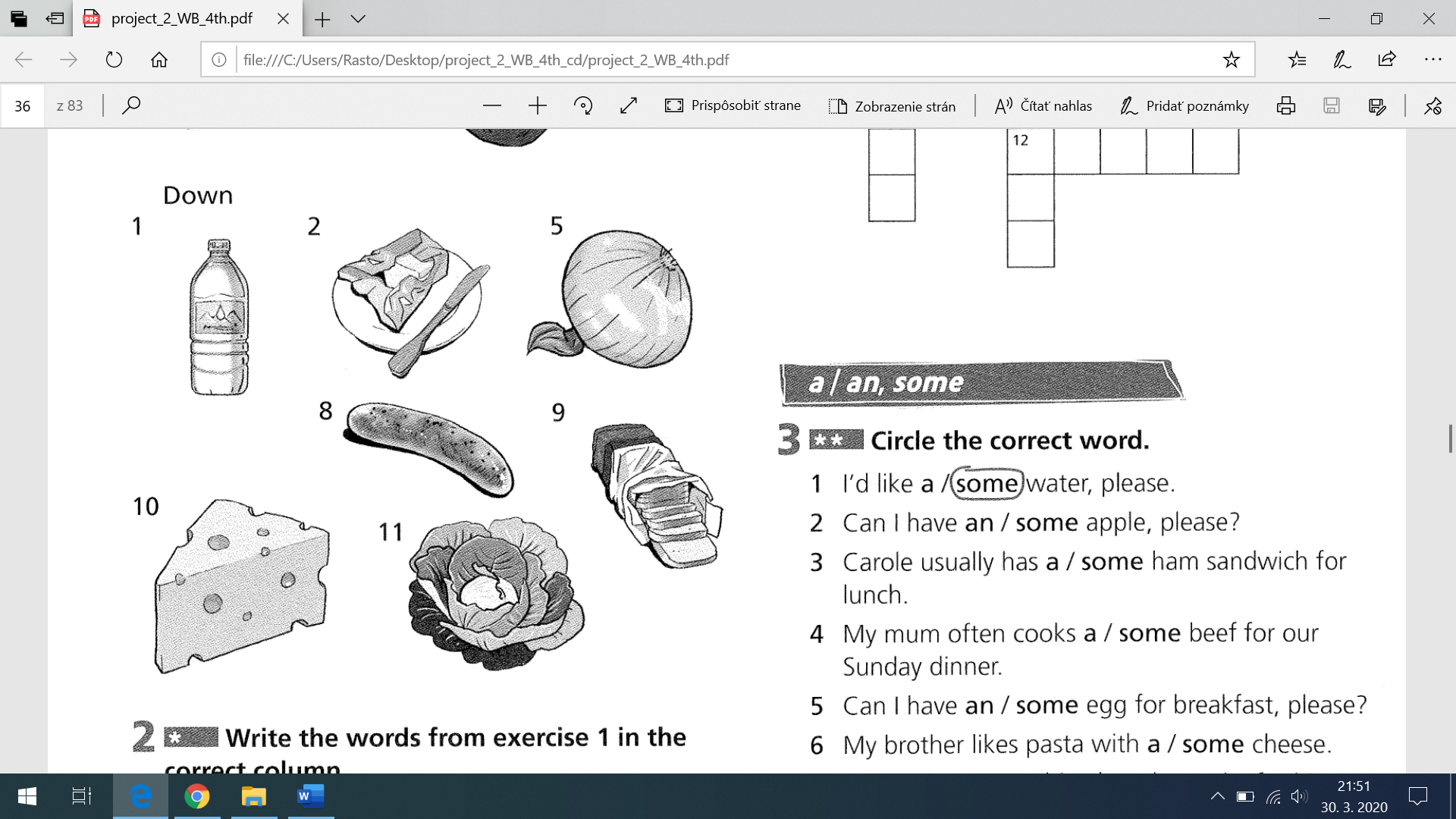                                a bottle of  lemonade = fľaša limonády GLASS = pohár napr.  a glass of  water = pohár vody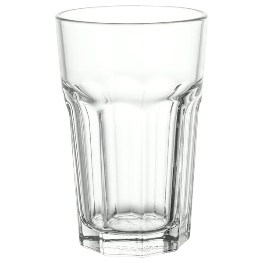                                      a glass of  orange juice = pohár pomarančového džúsu BOWL = miska    a bowl of  rice = miska ryže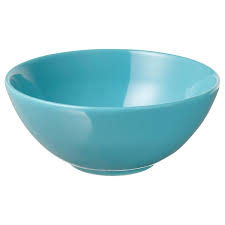  CUP = šálka             a cup of coffee = šálka kávy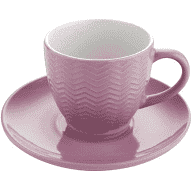                                  a cup of tea = šálka čajuÚloha č. 3 – Nasledujúce cvičenia vypracujete do zošita:Vypíš jedlo, ktoré je iné od ostatných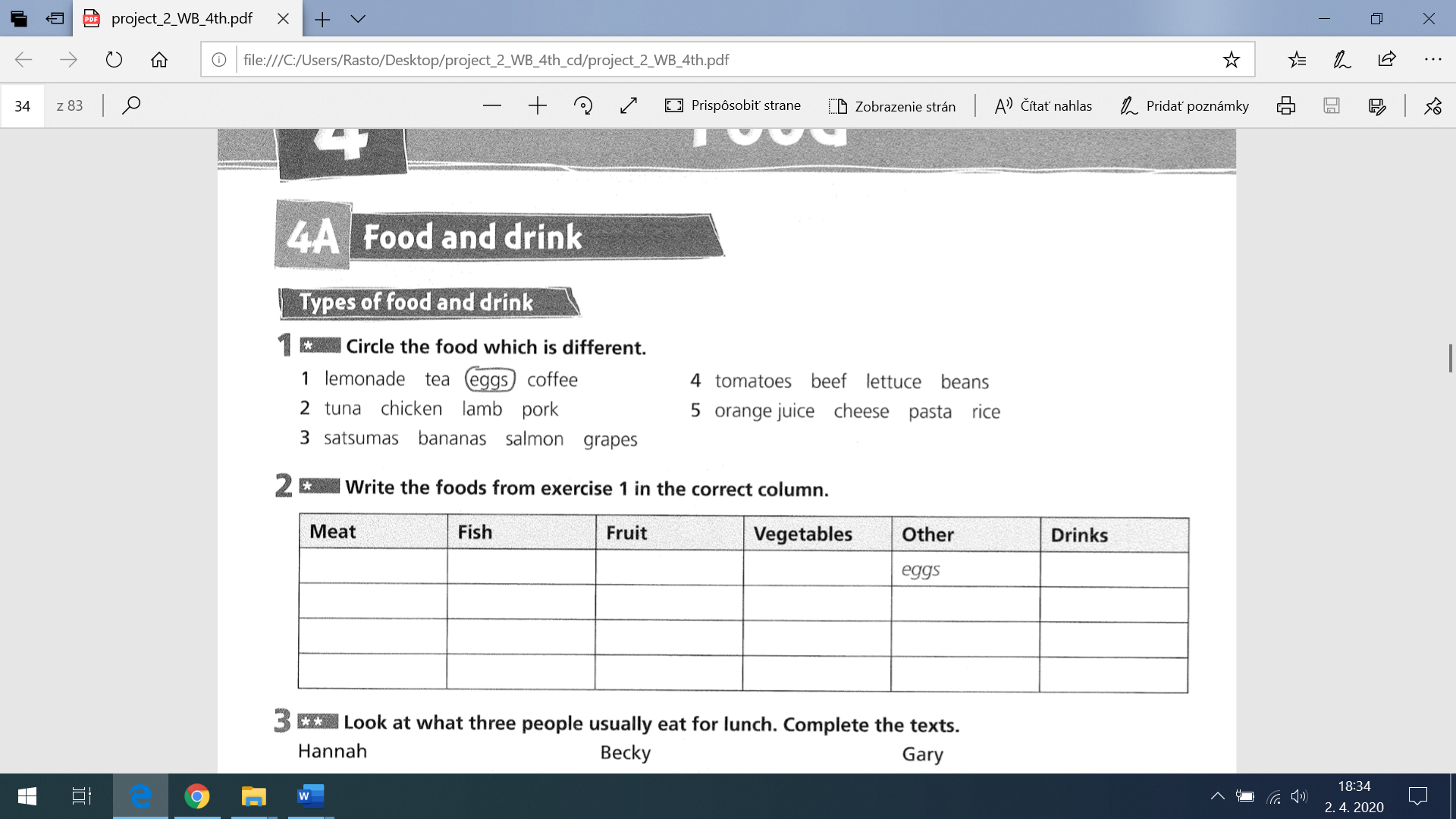  Pozri sa na obrázky a doplň do viet chýbajúce slová z rámčeka. Text odpíš do zošita.    tea     oranges   rice     salad   lemonade    beans   apples                  sandwiches    tomatoes     fruit    chicken  bananas   orange juice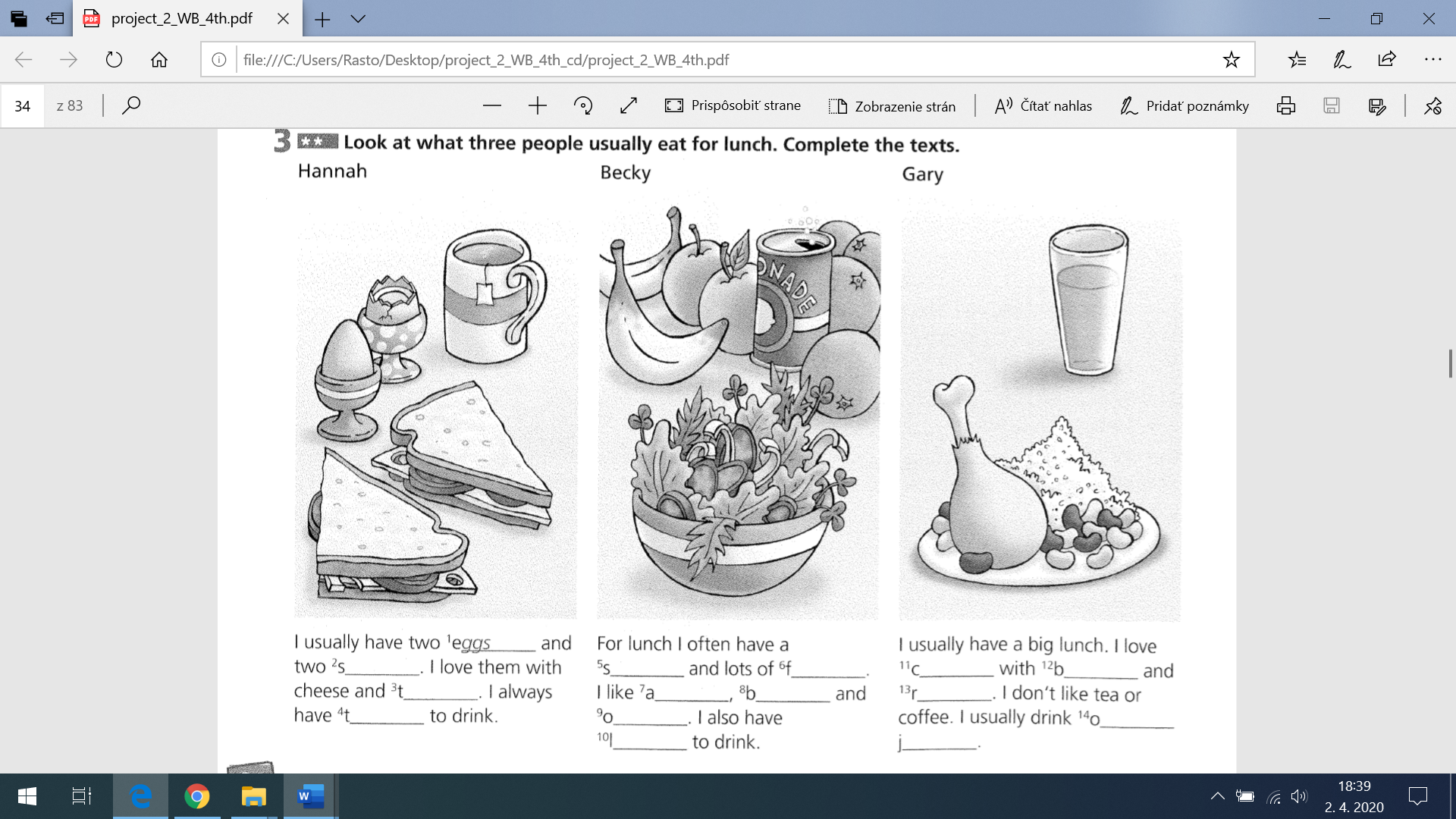 Napíš  si čísla od 1 po 12, a to pod seba. K číslu napíš názov jedla, ktoré vidíš na obrázku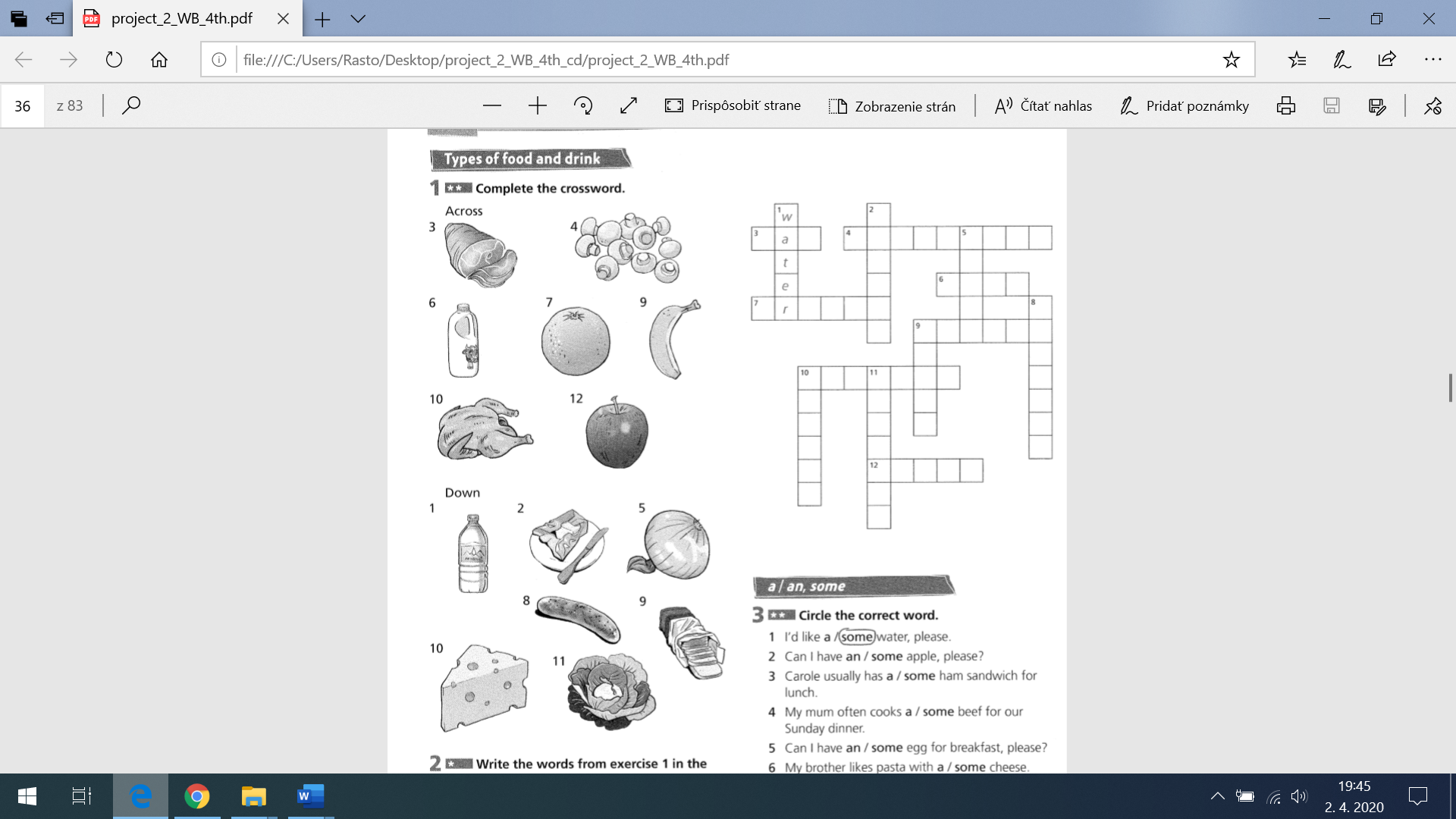 Prekresli si tabuľku do zošita a rozdeľ potraviny z úlohy číslo 3 do skupín. Pomôcka: Meat = mäso; Fruit = ovocie; Vegetables = Zelenina; Drinks = nápoje, Others = Iné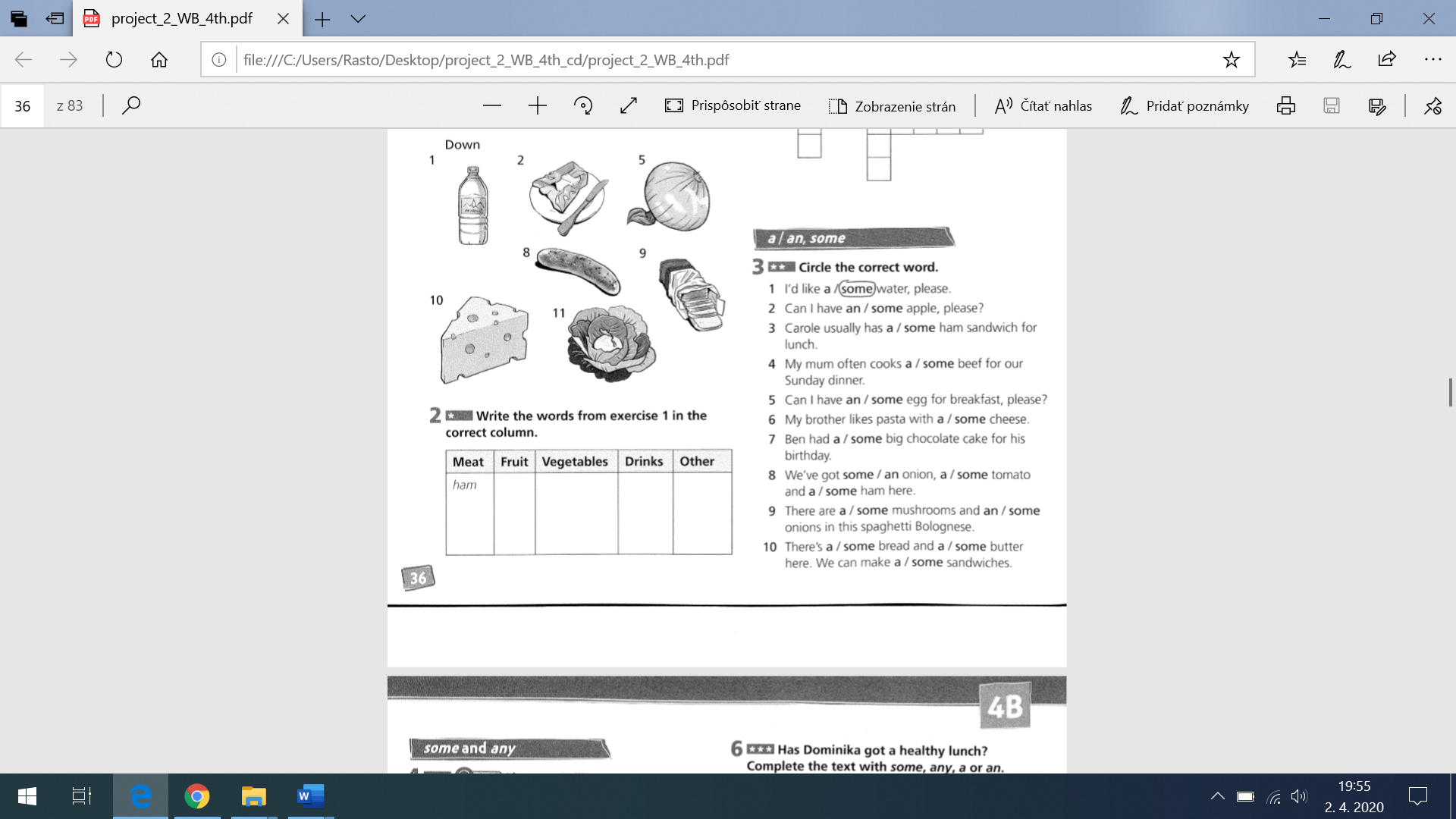 !!!Odpísané poznámky a vypracované cvičenia, prosím, odfoťte a pošlite mi ich do 17. 04. 2020, a to prostredníctvom správy v Edupage alebo  mailom na:tkacovamar@gmail.com  !!!    